PRISMA – Differenzierende Ausgabe Nordrhein-Westfalen ab 2018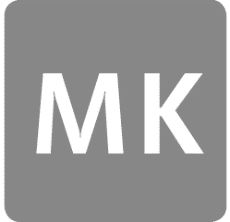 Abgleich mit dem Medienkompetenzrahmen NRW Biologie, Chemie, Physik | Realschule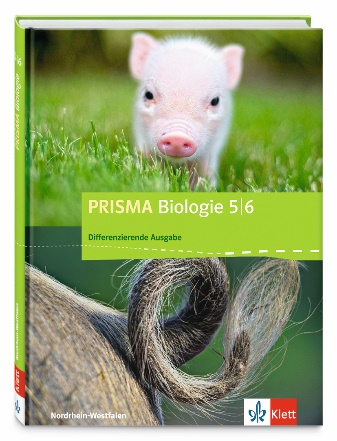 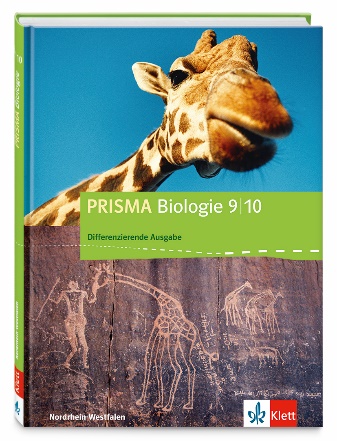 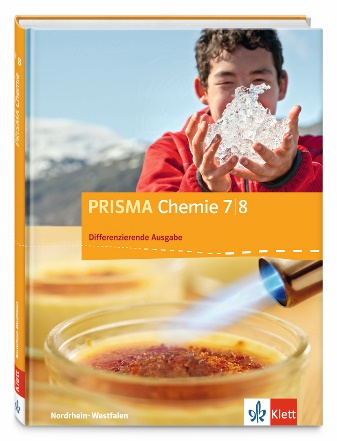 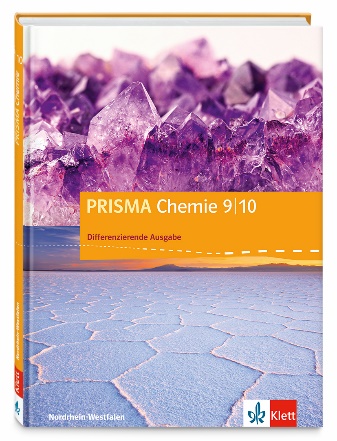 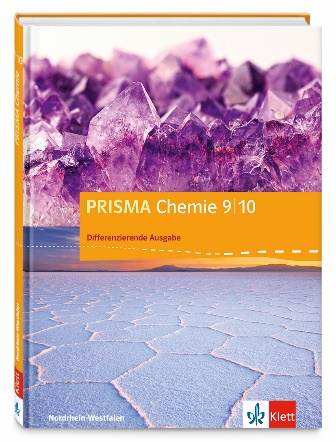 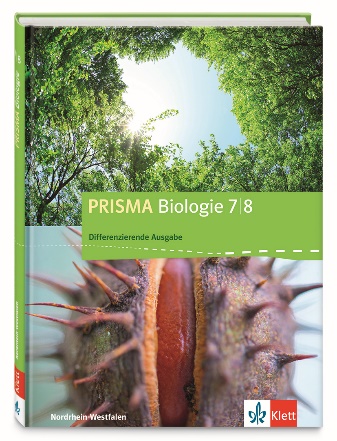 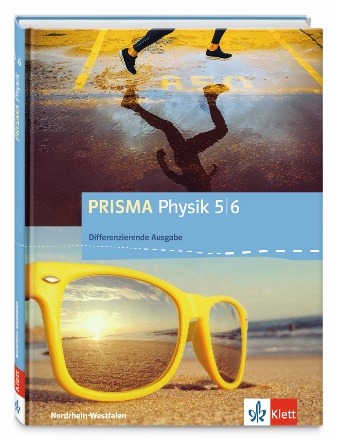 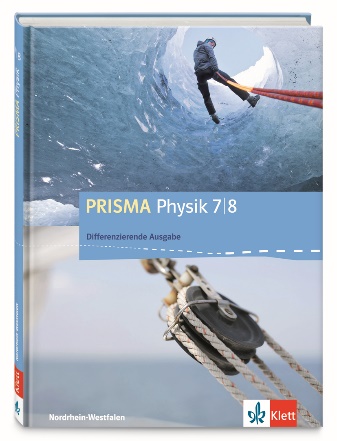 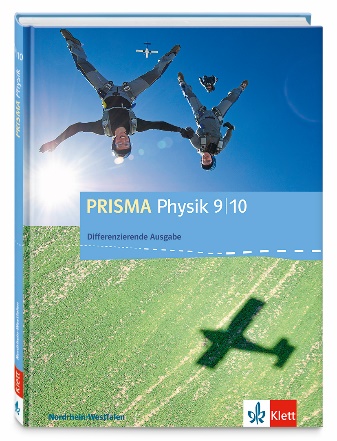 wSchülerbuch 5/6Schülerbuch 7/8Schülerbuch 9/10Schülerbuch 7/8Schülerbuch 9/10ISBN: 978-3-12-068486-2ISBN: 978-3-12-068487-9ISBN: 978-3-12-068488-6ISBN: 978-3-12-068637-8ISBN: 978-3-12-068638-5Schülerbuch 5/6Schülerbuch 7/8Schülerbuch 9/10ISBN: 978-3-12-068781-8 ISBN: 978-3-12-068782-5ISBN: 978-3-12-068783-2 Bedienen
und
Anwenden1.1 Medienausstattung (Hardware)1.2 Digitale Werkzeuge1.3 Datenorganisation1.4 Datenschutz und InformationssicherheitBedienen
und
AnwendenMedienausstattung (Hardware) kennen, auswählen und reflektiert anwenden; mit dieser verantwortungsvoll umgehenVerschiedene digitale Werkzeuge und deren Funktionsumfang kennen, auswählen sowie diese kreativ, reflektiert und zielgerichtet einsetzenInformationen und Daten sicher speichern, wiederfinden und von verschiedenen Orten abrufen; Informationen und Daten zusammenfassen, organisieren und strukturiert aufbewahrenVerantwortungsvoll mit persönlichen und fremden Daten umgehen; Datenschutz, Privatsphäre und Informationssicherheit beachtenKlassenstufe 5/6: PRISMA Physik 5/6: S. 90Klassenstufe 7/8: PRISMA Chemie 7/8: S. 111PRISMA Physik 7/8: S. 104/105, 119Klassenstufe 9/10: PRISMA Physik 9/10: S. 158/159Klassenstufe 5/6: PRISMA Physik 5/6: S. 90Informieren
und
Recherchieren2.1 Informationsrecherche2.2 Informationsauswertung2.3 Informationsbewertung2.4 InformationskritikInformieren
und
RecherchierenInformationsrecherchen zielgerichtet durchführen und dabei Suchstrategien anwendenThemenrelevante Informationen und Daten aus Medienangeboten filtern, strukturieren, umwandeln und aufbereitenInformationen, Daten und ihre Quellen sowie dahinterliegende Strategien und Absichten erkennen und kritisch bewertenUnangemessene und gefährdende Medieninhalte erkennen und hinsichtlich rechtlicher Grundlagen sowie gesellschaftlicher Normen und Werte 
einschätzen; 
Jugend- und Verbraucherschutz kennen und Hilfs- und Unterstützungsstrukturen nutzenKlassenstufe 5/6: PRISMA Biologie 5/6: S. 83, 150PRISMA Physik 5/6: S. 40/41, 90Klassenstufe 7/8: PRISMA Biologie 7/8: S. 108, 115PRISMA Chemie 7/8: S. 171PRISMA Physik 7/8: S. 60/61Klassenstufe 9/10: PRISMA Biologie 9/10: S. 39PRISMA Chemie 9/10: S. 185Klassenstufe 5/6: PRISMA Physik 5/6: S. 25Klassenstufe 7/8: PRISMA Biologie 7/8: S. 30, 70PRISMA Chemie 7/8: S. 67-69, 171PRISMA Physik 7/8: S. 144Klassenstufe 9/10: PRISMA Chemie 9/10: S.185PRISMA Physik 9/10: S. 91Klassenstufe 5/6: PRISMA Biologie 5/6: S. 141, 158PRISMA Physik 5/6: S. 79Klassenstufe 7/8: PRISMA Biologie 7/8: S. 176PRISMA Chemie 7/8: S. 68/69, 117PRISMA Physik 7/8: S. 60/61Klassenstufe 9/10: PRISMA Chemie 9/10: S. 146PRISMA Physik 9/10: S. 91Kommunizieren
und
Kooperieren3.1 Kommunikations- und Kooperationsprozesse3.2 Kommunikations- und Kooperationsregeln3.3 Kommunikation und Kooperation in der Gesellschaft3.4 Cybergewalt und 
-kriminalitätKommunizieren
und
KooperierenKommunikations- und Kooperationsprozesse mit digitalen Werkzeugen zielgerichtet gestalten sowie mediale Produkte und Informationen teilenRegeln für digitale Kommunikation und Kooperation kennen, formulieren und einhaltenKommunikations- und Kooperationsprozesse im Sinne einer aktiven Teilhabe an der Gesellschaft gestalten und reflektieren; ethische Grundsätze sowie kulturell-gesellschaftliche Normen beachtenPersönliche, gesellschaftliche und wirtschaftliche Risiken und Auswirkungen von Cybergewalt und -kriminalität erkennen sowie Ansprechpartner und Reaktionsmöglichkeiten kennen und nutzenKlassenstufe 7/8: PRISMA Biologie 7/8: S. 181Produzieren
und
Präsentieren4.1 Medienproduktion und Präsentation4.2 Gestaltungsmittel4.3 Quellendokumentation4.4 Rechtliche GrundlagenProduzieren
und
PräsentierenMedienprodukte adressatengerecht planen, gestalten und präsentieren; Möglichkeiten des Veröffentlichens und Teilens kennen und nutzenGestaltungsmittel von Medienprodukten kennen, reflektiert anwenden sowie hinsichtlich ihrer Qualität, Wirkung und Aussageabsicht beurteilenStandards der Quellenangaben beim Produzieren und Präsentieren von eigenen und fremden Inhalten kennen und anwendenRechtliche Grundlagen des Persönlichkeits- (u.a. des Bildrechts), Urheber- und Nutzungsrechts 
(u.a. Lizenzen) überprüfen, 
bewerten und beachtenKlassenstufe 5/6: PRISMA Biologie 5/6: S. 14, 143, 175PRISMA Physik 5/6: S. 70, 90Klassenstufe 7/8: PRISMA Biologie 7/8: S. 70, 121PRISMA Chemie 7/8: S. 19, 86PRISMA Physik 7/8: S. 108Klassenstufe 9/10: PRISMA Chemie 9/10: S. 71Klassenstufe 5/6: PRISMA Biologie 5/6: S. 14, 143PRISMA Physik 5/6: S. 71, 79Klassenstufe 7/8: PRISMA Biologie 7/8: S. 30PRISMA Chemie 7/8: S. 111Klassenstufe 9/10: PRISMA Biologie 9/10: S. 150PRISMA Chemie 9/10: S. 208PRISMA Physik 9/10: S. 157Klassenstufe 7/8: PRISMA Biologie 7/8: S. 115PRISMA Physik 7/8: S. 60/61Analysieren
und
Reflektieren5.1 Medienanalyse5.2 Meinungsbildung5.3 Identitätsbildung5.4 Selbstregulierte MediennutzungAnalysieren
und
ReflektierenDie Vielfalt der Medien, ihre Entwicklung und Bedeutungen kennen, analysieren und reflektierenDie interessengeleitete Setzung und Verbreitung von Themen in Medien erkennen sowie in Bezug auf die Meinungsbildung beurteilenChancen und Herausforderungen von Medien für die Realitätswahrnehmung erkennen und analysieren sowie für die eigene Identitätsbildung nutzenMedien und ihre Wirkungen beschreiben, kritisch reflektieren und deren Nutzung selbstverantwortlich regulieren; andere bei ihrer Mediennutzung unterstützenKlassenstufe 7/8: PRISMA Biologie 7/8: S. 115PRISMA Chemie 7/8: S. 68/69Klassenstufe 7/8: PRISMA Biologie 7/8: S. 181Klassenstufe 9/10: PRISMA Physik 9/10: S. 139Problemlösen
und
Modellieren6.1 Prinzipien der digitalen Welt6.2 Algorithmen erkennen6.3 Modellieren und Programmieren6.4 Bedeutung von AlgorithmenProblemlösen
und
ModellierenGrundlegende Prinzipien und Funktionsweisen der digitalen Welt identifizieren, kennen, verstehen und bewusst nutzenAlgorithmische Muster und Strukturen in verschiedenen Kontexten erkennen, nachvollziehen und reflektierenProbleme formalisiert beschreiben, Problemlöse-strategien entwickeln und dazu eine strukturierte, algorithmische Sequenz planen; diese auch durch Programmieren umsetzen und die gefundene Lösungsstrategie beurteilenEinflüsse von Algorithmen und Auswirkung der Automatisierung von Prozessen in der digitalen Welt beschreiben und reflektieren